Tisková zpráva	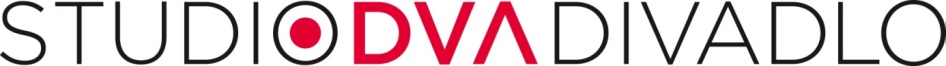 28. listopadu 2018Jan Cina je Malý princSvětové premiéry se již příští týden 6. prosince v divadle Studio DVA dočká hudební projekt Malý princ. Příběhem na motivy jednoho z nejznámějších děl moderní světové literatury Antoina de Saint-Exupéryho diváky v hlavní a jediné roli provede Jan Cina. Jedinečnou symfonickou hudbou a písňovými texty přispěl skladatel Kryštof Marek​ a režie se ujal Šimon Caban. Tvůrci sami říkají, že připravili představení, které není ani pohádkou, ovšem ani filozofickým traktátem. Diváci by se neměli při sledování nechat ovlivnit strachem, že něčemu nerozumí, ale zkusit věci nechat plynout. „Těšíme se na všechny, kteří jsou ochotni zapojit svoji fantazii,“ dodává režisér Šimon Caban. Jak převést těžko hmatatelné věci do jevištního jazyka, aby to bylo srozumitelné, ale aby zůstala křehkost a nepolapitelnost slavného příběhu, se snaží vysvětlit představitel hlavní a jediné role Jan Cina. „Scénu jsme si „zabordelili“ spoustou hraček a věcí a v tom si tak žijeme a tvoříme. Příběh se každého z nás dotýká jinak, podle fáze života, ve které se nacházíme.“ Jan Cina si monolog ze závěru knihy Malý princ, připravil dokonce již k příjímacím zkouškám na pražskou Konzervatoř. „..sám jsem se při přípravě dojímal, ale nikdy jsem ho nepředvedl. Komise si ho nevybrala, tak se k němu po 15 letech vracím. Snažím se hledat Malého prince v sobě,“ říká Cina a pokračuje, „Myslím, že je to jeden z mých největších úkolů po mnoha stránkách. Procházím stavy od úplného nadšení až po noční můry. Uvidíme, kam se vydáme a kam dojdeme po cestě s Malým princem.“ V současné chvíli jsou v divadle Studio DVA naplánované reprízy až do března 2019.  K představení vychází CD, které bude k zakoupení pouze v divadle a na jeho e-shopu. Scénář: Šimon Caban ve spolupráci s Darinou Abrahámovou 
Symfonická hudba a texty písní: Kryštof Marek
Režie: Šimon Caban
Scéna: Jakub Kopecký
Kostýmy: Simona Rybáková

Hraje: Jan CinaZe záznamu: Růže: Martina Placrová, Had: Szidi Tobias, Liška: Monika Absolonová, Země: Lenka Audolenská, Ondřej Izdný, Athina Langoská, Lucie Novotná, Radek Seidl, Peter Strenáčik, Jan ŠrámekFoto: Václav Beran, divadlo Studio DVA https://www.studiodva.cz/ostatni/fotografie-ke-stazeni/?gallery=337KontaktStudio DVA, divadlo Palác FÉNIX, Václavské nám. 56, 110 00 Praha 1, www.studiodva.czPR a marketing: Tomáš Přenosil, tel.: 736 531 330, e-mail: tomas.prenosil@studiodva.czFotografie jsou k dispozici na https://www.studiodva.cz/ostatni/fotografie-ke-stazeni/Partner divadla Studio DVA: Pojišťovna Kooperativa, Kapsch Hlavní mediální partneři: Prima TV, Právo, Český rozhlas - RadiožurnálPartneři: Vlasta, Railreklam, Radio City, Marianne, Pražský přehled kulturních pořadů, Dopravní podnik hl. města Prahy
